FST											Name: Problem Set 2.5 									Date: 			Block:Problem Set 2.5The function f(x) is graphed below. List the transformations being done to the parent and then graph g(x). 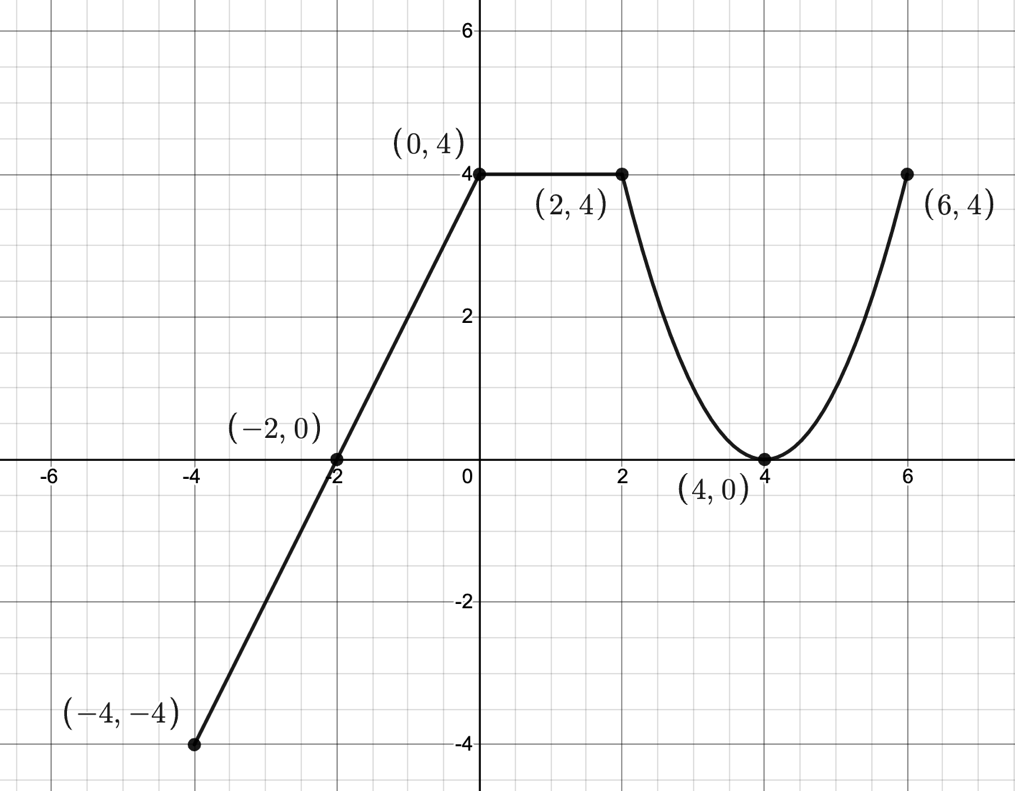 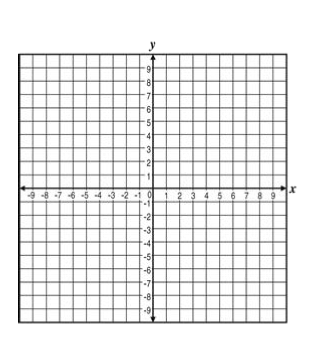 b) d) f) g) 